GFWC Greater Taunton Woman’s Club Scholarshipwww.GFWCGgreaterTauntonWomen.org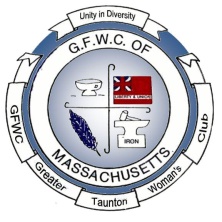 The GFWC Greater Taunton Woman's Club founded in 1950 is a community service organization that is part of the General Federation of Women's Clubs.  Our members support the arts and the preservation of our natural resources, promote education, and encourage healthy lifestyles, stress civic involvement, and work toward world peace.  Our club members are from thirteen surrounding communities. Up to seven scholarships will be awarded with a maximum amount of $500 each.Eligibility criteria include any of the following:graduating high school seniors who will attend college, community college, or  a technical schoolcurrent freshmen, sophomores, juniors or seniors in college, community college,  or technical schoolgraduate studentsreceivership of this scholarship can occur only once throughout your college careerapplications must be postmarked by April 15thSend one copy of this completed application form and one copy of all required material to:Nancy Clark9 Clarendon StreetTaunton, Massachusetts, MA 02780The criteria for receiving this scholarship will be based on the following:A Resume of Volunteer and Extracurricular Activities – 35 pointsApplicants will receive consideration for contributions to the community such as:Volunteer activities, membership in scouting and / or other philanthropic organizations including participation in school or community activities examples: class officer, involvement in sports, membership in clubs, choirs, etc., and work experience.Essay on Future Goals - 25 pointsNo more than two pages, double spaced. Points will be based on the candidate’s reason for their career choices and the means planned to attain them. If you have no specific career choice, write about your areas of interest.Scholastic Achievement – 15 pointsGrade point average, rank in class, election of honor courses, or any other achievement or awards will be contributing factors.Member, Child, Grandchild, or Great-grandchild of a Member - Bonus 10 pointsFailure to comply with the above requirement will result in disqualification. The recipients of the scholarships will be awarded at the GFWC Greater Taunton Woman’s Club’s May 6th Business Meeting.GFWC Greater Taunton Woman’s ClubMembership ScholarshipApplication Form:Please type or print:Name of applicant: _______________________________________________Address: ______________________________________________________Email address: __________________________________________________Name of school you are presently attending: ______________________________Name of colleges / universities / educational programs to which you have applied, accepted to, or are presently attending:  Requirements:Letter of recommendation from: (only one of the following)High school senior or college student: Person with whom you have worked or volunteered for, high school guidance counselor, teacher, principal, or a college professor.For child, grandchild, or great-grandchild of a club woman applicant: Letter of endorsement 	from sponsoring club member (Recipient, mother, grandmother, great-grandmother)Also include the following:Resume of your volunteerism, community service, and extracurricular activities.Essay discussing your future goals.Transcript of high school and / or last term college grades with an marked seal. 